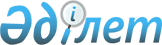 О переименовании улицы в селе ШолпанРешение акима Шолпанского сельского округа Урджарского района Восточно-Казахстанской области от 25 июня 2012 года N 2. Зарегистрировано Департаментом юстиции Восточно-Казахстанской области 18 июля 2012 года за N 2594      Примечание РЦПИ.

      В тексте сохранена авторская орфография и пунктуация.

      Руководствуясь пунктом 4 статьи 14 Закона Республики Казахстан от 08 декабря 1993 года «Об административно-территориальном устройстве Республики Казахстан», пунктом 2 статьи 35 Закона Республики Казахстан от 23 января 2001 года «О местном государственном управлении и самоуправлении в Республике Казахстан» и учитывая мнение жителей, аким Шолпанского сельского округа РЕШИЛ:



      1. Переименовать улицу Ленина села Шолпан - на улицу Зейнел-Габидена Кулахметова.



      2. Контроль за исполнением настоящего решения возложить на главного специалиста аппарата акима сельского округа М. Жапекову.



      3. Настоящее решение вводится в действие по истечении десяти календарных дней после дня его первого официального опубликования.

       Аким Шолпанского сельского округа          Д. Ибраев
					© 2012. РГП на ПХВ «Институт законодательства и правовой информации Республики Казахстан» Министерства юстиции Республики Казахстан
				